ATTESTATION SUR L'HONNEUR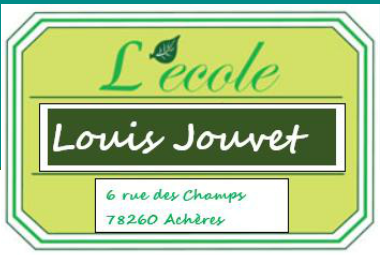 Réalisation d’un autotest à J+0, à J+2 et à J+4Je soussigné(e) :[Prénom et Nom] demeurant :[Adresse] représentant légal de :[Prénom et Nom de l’élève] atteste sur l'honneur que le résultat de l’autotest réalisé , le ………………… [date de l’autotest], est négatif.le résultat de l’autotest réalisé 2 jours après le premier test, le ………………… [date de l’autotest], est négatif.le résultat de l’autotest réalisé 4 jours après le premier test, le ………………… [date de l’autotest], est négatif.Fait pour servir et valoir ce que de droit. Fait à ………………………….. [commune], le …………………..[date]Signature……………………………………………[Prénom] [Nom]